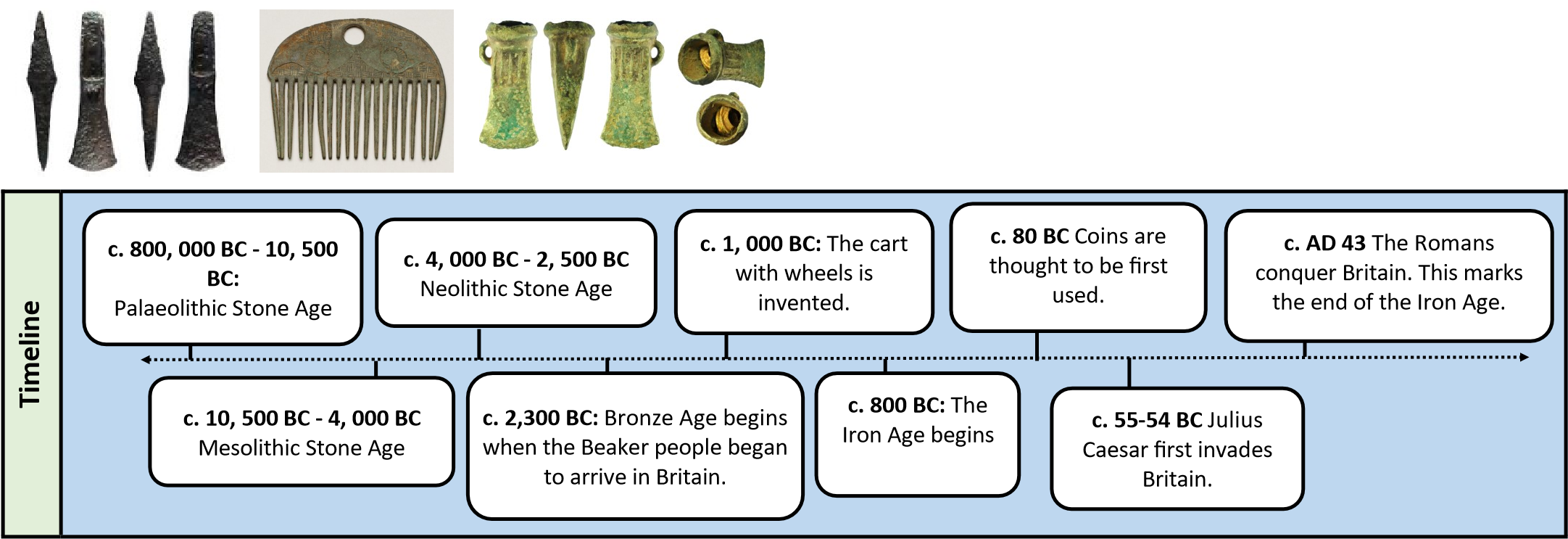 What I already knowWhat should I already know? The Stone Age was when early humans used tools from stone. This is also known as pre-history. At the end of the Ice Age, the sea levels rose and so Britain turned into an island. The Stone Age had three periods - Palaeolithic (‘old’ Stone Age), Mesolithic (‘middle’ Stone Age) and Neolithic (‘new’ Stone Age). Palaeolithic Stone Age lasted until the end of the Ice Age.  Early    humans used stones as tools. This lasted till about 10, 500 BC Mesolithic Stone Age was from about 10, 500 BC to 4, 000 BC.  Humans would demonstrate a variety of ways to gather food     including hunting and fishing. Neolithic Stone Age was from 4, 000 BC to about 2, 500 BC. This marked the start of farming including land clearance and the keeping of animals. What will I know by the end of the topic? Bronze Age: The Bronze Age started at different times around the world. Tools were made from bronze - copper and tin were heated up and poured into casts.  Evidence of the Bronze Age: Amesbury Archer - the remains of an early Bronze Age man who was buried with over 100 artefacts Discovery of round barrows and stone circles The Bronze Age started when the Beaker People arrived from  Europe. They brought with them new ways of making metal. Bronze Age people lived in settlements, which was a group of round houses.  Houses were made from wattle (sticks) and daub (mud) or dry stone. Settlements traded resources like copper and tin. Burials were important to Bronze Age people - they placed stone circles where burials took place. Iron Age: Tools were made from iron. Iron was heated up then the hot iron was hammered into shape. Settlements became larger because tribes were better able to farm and defend themselves. At the end of the Iron Age, coins were made and used as currency. There were lots of battles between tribes who fought each other for more land and power.Vocabulary Vocabulary archaeologist someone who studies the past by exploring old remains artefact an object from the past that shows evidence of what life was like barrow a large structure made of earth that people used to build over graves. believe Bronze Age people held religious gatherings, usually around burials. Iron Age people believed in powerful spirits. bronze copper and tin are melted together to make a metal called bronze. century a period of 100 years circa Latin meaning ‘around’. c. 800 BC means around 800 BC. druids powerful religious people gather collect things together hillfort settlements built on hills to provide more protection invasion to try and take over a place by force loom an apparatus that makes fabric using threads migration movement from one place to another in order to settle there  rampart a defensive wall built for protection remains traces of the past resources something used to help when needed. Resources are usually traded. sacrifice offerings to spirits  such as weapons, animals and           humans  settler/ settlement people who migrate to a new place. When people start a community, this is a settlement stone circle burials took place in stone circles. trade  the activity of buying, selling, or exchanging goods or services   variety things which are different from each other  Historical enquiry skills I will developDescribe what life was like for all groups of people during the Bronze and Iron Ages. Ask questions and find out the answers about the Bronze and Iron Ages. Explain how Britain changed during the Bronze and Iron Ages using a timeline to help. Explain how we know about the Bronze and Iron Ages.  Study Bronze and Iron Age artefacts/tools and explain what their uses were. Place events on a timeline using dates Compare the Stone, Bronze and Iron Ages using a Venn diagram. • Explain what religious beliefs were during this time. Explain how the Roman invasion brought an end to the Iron Age. Present what you know about the Bronze and Iron Ages using a  variety of skills (e.g. Geography English, Maths, Computing) Describe what life was like during the three stages of the Stone Age - use a Venn diagram to show similarities and differences. Understand the meaning  behind the words, Palaeolithic, Mesolithic and Neolithic. 